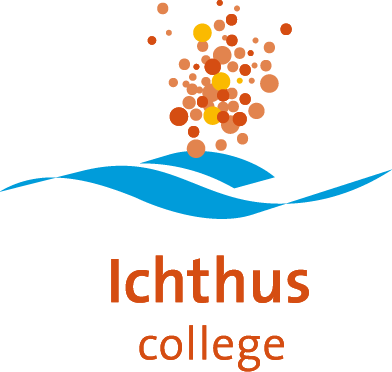 EXAMENREGLEMENTENPROGRAMMAVAN TOETSINGEN AFSLUITING2019/2020VoorwoordBeste examenkandidaat,Nu je in het derde leerjaar van het VMBO bent gekomen, gaat er ten opzichte van vorig jaar veel veranderen. In de derde klas krijg je naast gewone repetities en overhoringen ook te maken met schoolexamens die meetellen voor je eindlijst van het vierde leerjaar.In het vierde leerjaar vindt ook het centrale examen plaats.De gang van zaken rond het schoolexamen en het centrale examen is aan officiële regels gebonden waar absoluut niet van afgeweken mag worden.Het is daarom van groot belang dat je goed op de hoogte bent van alle regelingen en voorschriften waar zowel jij als de school zich aan moeten houden.Daarom ontvang je dit boekje.Het bestaat uit twee delen:Het examenreglement: (alle regels die gelden t.a.v. het examen).Het programma van toetsing en afsluiting: hoe alles per vak of  afdelingsprogramma  is geregeld).Namens het gehele docententeam wens ik jullie heel veel succes.J. ScheperExamensecretaris VMBODeel 1: het examenreglement.1.1 ALGEMENE BEPALINGEN:1.1.1 Eindexamenbesluit.Het eindexamen is geregeld in het "Eindexamenbesluit’’. Het eindexamenbesluit is te vinden op:https://wetten.overheid.nl/BWBR0004593/2019-01-01 In ons reglement staan de belangrijkste bepalingen uit het eindexamenbesluit die gelden voor het schoolexamen en het centrale examen. Tevens handelt dit reglement over zaken die niet in het eindexamenbesluit worden geregeld. Dit reglement geldt voor alle VMBO examenkandidaten van het Ichthus College (IC4)1.1.2 Bevoegd gezag.Het eindexamen wordt afgenomen door de examinatoren onder verantwoordelijkheid van het bevoegd gezag van het Ichthus College.1.1.3 Examinatoren en examenkandidaten.De docent of de docenten die belast zijn met het geven van onderwijs in enig jaar waarover het schoolexamen zich uitstrekt zijn examinator in dat jaar.Praktische opdrachten die vakoverstijgend worden gegeven, worden gezamenlijk beoordeeld door de docent of docenten die de totstandkoming hebben begeleid.Onder examenkandidaten wordt verstaan alle leerlingen van de derde en vierde klassen VMBO, met ingang van de eerste lesdag van het schooljaar.1.1.4 Examencommissie.Het bevoegd gezag heeft een examencommissie ingesteld. Deze commissie bestaat uit:Voorzitter	:	Mw. M.E.A. MolenveldSecretaris	:	dhr. J. Scheper (j.scheper@ichthuskampen.nl)Leden	:	dhr. E. van AmelsfortDe examensecretaris is de contactpersoon van de examencommissie.De examencommissie is belast met:het opstellen van het Examenreglement en het Programma van Toetsing en Afsluiting.het organiseren van schoolexamens en centrale examens.het adviseren van het bevoegd gezag over examenzaken.de behandeling van klachten/bezwaren van kandidaten en examinatoren.1.1.5 Onregelmatigheden en "Commissie van Beroep".Indien een kandidaat zich voorafgaand aan, tijdens of na afloop van enig deel van het eindexamen of schoolexamen aan enige onregelmatigheid schuldig maakt of heeft gemaakt, hoort de examencommissie de betrokkenen, doet uitspraak en kan maatregelen nemen.Onder onregelmatigheden wordt naast fraude, spieken of medewerking daaraan, ernstige verstoring van een schoolexamen of examenzitting, ook verstaan het zich onttrekken aan een schoolexamen. Voorbeelden daarvan zijn:zonder geldige reden niet verschijnen op een zitting van een schriftelijk of mondeling schoolexamen;het niet op de afgesproken datum en/of tijd inleveren van een werkstuk of opdracht.De maatregelen, bedoeld in het eerste lid die al dan niet in combinatie met elkaar	genomen kunnen worden zijn:het toekennen van het cijfer 1 voor een toets van het schoolexamen of het centraal examen;het ontzeggen van de deelname of de verdere deelname aan één of meer zittingen van het schoolexamen of het centraal examen.het ongeldig verklaren van één of meer toetsen van het reeds afgelegde deel van het schoolexamen of het centraal examen;het bepalen dat het diploma en de cijferlijst slechts kunnen worden uitgereikt na een hernieuwd examen in de door de examencommissie aan te wijzen onderdelen.Indien het hernieuwd examen bedoeld in de vorige volzin betrekking heeft op één of meer onderdelen van het centraal examen, legt de kandidaat dat examen af in het volgend tijdvak van het centraal examen, dan wel ten overstaan van de staatsexamencommissie.Als een beslissing ingevolge het tweede lid artikel d. door de examencommissie wordt genomen, hoort de rector de betrokkenen. De kandidaat kan zich door een door hem aan te wijzen meerderjarige laten bijstaan. De rector deelt zijn beslissing mede aan de kandidaat, zo mogelijk mondeling en in ieder geval schriftelijk. In de schriftelijke mededeling wordt tevens gewezen op het bepaalde in het vierde lid. De schriftelijke mededeling wordt tegelijkertijd in afschrift  toegezonden aan de ouders, voogden of verzorgers van de kandidaat, indien deze minderjarig is, alsmede aan de inspectie.De kandidaat kan tegen een beslissing van de examencommissie in beroep gaan bij de door het bevoegd gezag van de school in te stellen “Commissie van Beroep”. Het beroep wordt binnen 48 uur nadat de beslissing schriftelijk ter kennis van de kandidaat is gebracht, schriftelijk bij de commissie van beroep ingesteld.De commissie stelt een onderzoek in en beslist binnen twee weken op het beroep, tenzij de termijn, met redenen omkleed, is verlengd met ten hoogste twee weken. De commissie stelt bij haar beslissing zo nodig vast op welke wijze de kandidaat alsnog in de gelegenheid zal worden gesteld het eindexamen geheel of gedeeltelijk af te leggen onverminderd het bepaalde in de laatste volzin van het tweede lid. De commissie deelt haar beslissing schriftelijk mede aan de kandidaat, de rector, de examencommissie en aan de inspectie.De commissie van beroep bestaat uit de voorzitter van het College van Bestuur, de rector van het Ichthus College en een vertegenwoordiger namens de oudergeleding van de medezeggenschapsraad. Het secretariaatsadres van de commissie luidt: Flevoweg 68, 8265 PL Kampen.1.1.6 Geheimhouding.Een ieder die betrokken is bij de uitvoering van dit besluit en daarbij de beschikking krijgt over gegevens waarvan hij het vertrouwelijke karakter kent of redelijkerwijs moet vermoeden, en voor wie niet reeds uit hoofde van ambt, beroep of wettelijk voorschrift ter zake van die gegevens een geheimhoudingsplicht geldt, is verplicht tot geheimhouding daarvan, behoudens voor zover enig wettelijk voorschrift hem tot bekendmaking verplicht of uit zijn taak bij de uitvoering van dit besluit de noodzaak tot bekendmaking voortvloeit.Cijfers voor schoolexamens worden op een vooraf door de examinator bekend gemaakte wijze en bekend gemaakt tijdstip openbaar gemaakt.Examinatoren mogen tijdens examens geen enkele mededeling doen met betrekking tot de opgaven. Surveillanten, die onjuistheden in werk en/of opgaven constateren, melden dit aan de secretaris van de examencommissie.De einduitslag van de examens staat voor alle betrokken medewerkers van de school onder geheimhouding tot een door de examencommissie te bepalen tijdstip. 1.1.7 Inhoud eindexamen VMBO per leerweg.De inhoud van het eindexamen VMBO is per leerweg geregeld in de art. 22 t/m 25 van het eindexamenbesluit.1.1.8 Uitreiken examenreglement en programma van toetsing en afsluiting.In oktober 2019 ontvangen de examenkandidaten, de examencommissieleden en de inspecteur het examenreglement en het programma van toetsing en afsluiting.1.1.9 Uitzonderlijke situaties bij schoolexamen en centraal examen.Allochtone kandidaten.Leerlingen voor wie het Nederlands niet de moedertaal is èn die daardoor nog veel problemen hebben met de Nederlandse taal, kunnen, mits zij ten hoogste zes jaren onderwijs in Nederland hebben gevolgd, in aanmerking komen voor:verlenging van de examentijd met maximaal een half uur;het gebruik van een verklarend Nederlands woordenboek tijdens examens waarbij het begrijpen van de Nederlandse taal van wezenlijk belang is.Kandidaten met beperkingDe examencommissie kan toestaan dat een kandidaat met een beperking het examen geheel of gedeeltelijk aflegt op een wijze die is aangepast aan de mogelijkheden van die kandidaat.Leerlingen die zodanig visueel beperkt zijn dat voor hen de gebruikelijkelettergrootte van de examenopgaven moeilijk te lezen is, kunnen de opgaven krijgen in vergroot lettertype of ondersteuning krijgen door middel van (dyslexie)software.Voor dyslectische leerlingen wordt de examentijd met maximaal een half uur verlengd. Deze kandidaten kunnen gebruik maken van software ondersteuning.Voor kandidaten zijn tevens de richtlijnen van het CVTE: ‘’Kandidaten met beperking’’, brochure ook van toepassing. Zie : https://www.examenblad.nl/document/brochure-kandidaten-met-een-5/2019/f=/brochure_kandidaten_met_een_beperking_VO_2019_versiefebruari2019.pdfVerzoeken om verlenging van examentijd of het op een andere wijze afleggen van het examen dienen, vergezeld van een verklaring van een deskundige, vóór 1 oktober in het bezit te zijn van de secretaris van de examencommissie (artikel 55 van het examenbesluit).1.1.10 Verhindering  centraal examen en schoolexamen.Voor het centraal examen geldt in geval van verhindering tot deelname artikel 45 van het eindexamenbesluit, waarin onder bepaalde voorwaarden de deelname aan het tweede tijdvak of derde tijdvak tot de mogelijkheden behoort.Voor het schoolexamen kan onder bepaalde voorwaarden uitstel worden verleend. (zie hierna bij het onderdeel schoolexamen).1.2 Het School-Examen.1.2.1 Inhoud.Het schoolexamen bevat:schriftelijke en/of mondelinge toetsen.praktische opdrachten handelingsdelen waarbij het gaat om opdrachten waarvan per kandidaat door de examinator moet worden vastgesteld of deze naar behoren zijn uitgevoerd.Het schoolexamen heeft de vorm van een examendossier (1.2.5)1.2.2 Perioden.Het derde leerjaar wordt ingedeeld in drie perioden en het vierde leerjaar in twee perioden.De begindatum en de einddatum van een bepaalde periode worden in het algemene gedeelte van het programma van toetsing en afsluiting vermeld.Het beroepsgerichte programma bestaande uit vier profielvakken en vier keuzevakken kent een periode per vak van gemiddeld 6 weken. 1.2.3 Organisatie van de toetsing.De toetsing vindt plaats volgens de beschrijving in het Programma van Toetsing en Afsluiting. (PTA)1.2.4 Beoordelingscriteria.De beoordelingscriteria voor een onderdeel van het schoolexamen worden vooraf vastgelegd en besproken in de vakgroep.De beoordelingscriteria voor een mondelinge toets, praktische opdracht, handelingsdeel en het sectorwerkstuk worden vooraf aan de kandidaat bekend gemaakt.Per toets en per praktische opdracht wordt de beoordeling uitgedrukt in een cijfer op een decimaal nauwkeurig van 1 tot en met 10. Voor vakken die geheel uit een handelingsdeel bestaan wordt de beoordeling uitgedrukt in “onvoldoende, voldoende of goed”, net als bij de twee verplichte praktische opdrachten van tenminste 10 uur en de overige handelingsdelen.Voor de overige handelingsdelen wordt de beoordeling ook uitgedrukt in onvoldoende, voldoende of goed.In het vakspecifieke gedeelte van het programma van toetsing en afsluiting wordt bij alle vakken en afdelingsprogramma’s de weging per toets en per praktische opdracht aangegeven.1.2.5 ExamendossierHet examendossier bevat:een overzicht van de afgelegde toetsen en uitgevoerde opdrachten.een overzicht van de behaalde resultaten en vorderingen.informatie over het handelingsdeel, en over de twee verplichte praktische opdrachten.het examendossier wordt verspreid over het derde en vierde leerjaar opgebouwd. Een vakgroep mag er ook voor kiezen om het examendossier alleen in leerjaar 4 samen te stellen.Aan het eind van elke periode ontvangt de kandidaat een overzicht van zijn beoordelingen.. Indien binnen  2 dagen na het uitreiken van de overzichten geen bezwaar wordt aangetekend worden de beoordelingen op het overzicht bindend. 1.2.6 Uitstel van een schoolexamen. Uitstel van een schoolexamen kan alléén worden verleend in geval van ziekte, overmacht of andere dringende redenen.Voor het uitstel geldt de volgende regeling:Indien de reden van verzuim vooraf bij de leerling bekend is.Bij de examensecretaris wordt vooraf schriftelijk om toestemming tot verzuim gevraagd.Afhankelijk van de reden geeft de examensecretaris toestemming om het schoolexamen later in te halen. Het verzuim is vooraf niet bekend.Het verzuim wordt, met opgaaf van reden, bij de examensecretaris gemeld. De reden van verzuim wordt binnen één week schriftelijk door de ouders/verzorgers bevestigd. De examensecretaris verklaart die reden gegrond of niet evt. na overleg met de voorzitter van de examen commissie.1.   Indien gegrond: de leerling kan alsnog inhalen.Indien niet gegrond: inhalen kan niet meer: zie bij onregelmatigheden 1.1.51.2.7 Herkansen van een schoolexamen.A.	Onderdelen van het examendossier per vak.Herkansen is onder voorwaarden mogelijk voor schriftelijke toetsen en praktische opdrachten. Per periode mag er één PTA onderdeel herkanst worden.Herkansen is aan de volgende voorwaarden gebonden:afdelingsprogramma’s (beroepsgerichte vakken) zijn herkans baar, tenzij anders vermeld in het betreffende PTA. Elke periode mogen er één AVO schoolexamen en twee beroepsgerichte vak (profiel vak/ keuzevak) examens herkanst worden.alleen als in het PTA bij het betreffende vak wordt aangegeven dat een toets of praktische opdracht te herkansen is.Bovendien gelden de volgende regels t.a.v. herkansen van een schoolexamen:na herkansing geldt het hoogste resultaat.de onderdelen van het handelingsdeel die niet “voldoende” of “goed”zijn afgerond, moeten alle herkanst worden voordat aan het centraal examen kan worden deelgenomen. als een kandidaat door ziekte of andere omstandigheden niet van de mogelijkheid tot herkansing gebruik kan maken, wordt hij/zij verwezen naar een andere datum.de herkansing moet schriftelijk voor een vastgestelde datum worden aangevraagd bij de secretaris van de examencommissie middels een daartoe aan alle kandidaten verstrekt formulier.indien een kandidaat door omstandigheden niet in staat is tijdig de aanmelding voor de herkansing in te dienen, dient hij/zij zelf een regeling te treffen (bijv. per post of meegeven aan een medekandidaat). Aanmeldingen die te laat binnenkomen, worden niet geaccepteerd.Herkansen van een vak dat afsluit met een schoolexamen (art. 35 b1).De examencommissie kan bepalen dat de kandidaat die eindexamen of deeleindexamen aflegt, voor één of meer vakken het schoolexamen waarin geen centraal examen wordt afgenomen, opnieuw kan afleggen, met dien verstande dat de examencommissie dit recht in elk geval verleent voor het vak maatschappijleer behorend tot het gemeenschappelijk deel van de leerwegen, indien de kandidaat voor dat vak een eindcijfer heeft behaald lager dan 6. Het herexamen omvat door de examencommissie aangegeven onderdelen van het examenprogramma.De examencommissie stelt vast hoe het cijfer van het in het eerste lid bedoelde herexamen wordt bepaald. Het hoogste van de cijfers behaald bij het herexamen in een vak en bij het eerder afgelegde schoolexamen in dat vak geldt als het definitieve cijfer van het schoolexamen in dat vak.Het vak maatschappijleer behoort (net als LO en CKV) tot het gemeenschappelijk vakkendeel.Echter: LO en CKV moeten met voldoende of goed zijn afgesloten om aan het centraal examen te kunnen deelnemen en/of een diploma te kunnen ontvangen, terwijl maatschappijleer afsluit met een cijfer. Als dat cijfer (ook na herkansing) onvoldoende is, kan gewoon aan het examen worden deelgenomen en kan (als aan de normering om te slagen wordt voldaan) een diploma worden uitgereikt. Daarnaast voldoen de activiteiten die in het kader van lob zijn uitgevoerd aan de eisen zoals die in het programma van toetsing en afsluiting (PTA) van loopbaanoriëntatiebegeleiding vermeld zijn.1.2.8 Regels voor afsluiting schoolexamen. Een kandidaat heeft het schoolexamen afgerond indien:kunstvakken 1 en lichamelijke opvoeding zijn beoordeeld met "voldoende" of "goed" de praktische opdrachten en toetsen van de overige vakken uit het algemeen gedeelte, het sectordeel en het vrije deel als aangegeven in het programma van toetsing en afsluiting zijn afgelegd en derhalve voor deze vakken een eindcijfer is verkregen ende handelingsdelen van de door de kandidaat gevolgde  vakken "naar behoren" / ‘’voldoende’’ zijn afgerond.N.B.: Stage is onderdeel van LOB. Indien de stage (een handelingsopdracht) niet naar behoren is afgerond, kan niet worden deelgenomen aan het centraal examen. Het LOB dossier moet namelijk compleet zijn.Een kandidaat kan niet aan het centraal examen deelnemen indien een of meer van de eerder genoemde onderdelen niet zijn afgerond. (zie artikel 32).1.2.9 Het berekenen van schoolexamencijfers.Voor elke toets of praktische opdracht wordt een cijfer gegeven, minimaal 1,0 en maximaal 10,0.De weging van de cijfers van de verschillende toetsen en praktische opdrachten, m.a.w. de totstandkoming van het eindcijfer voor het schoolexamen voor een bepaald vak of afdelingsprogramma staat vermeld bij de beschrijving per vak of afdelingsprogramma in het programma van toetsing en afsluiting.Bij het berekenen van het gemiddelde schoolexamencijfer per vak of afdelingsprogramma is de afrondingsregel:een eindcijfer op minder dan 0,05 wordt afgerond naar beneden en een eindcijfer dat eindigt op 0,05 of meer wordt afgerond naar boven (1e decimaal).Voorbeeld:	7,34 wordt 7,3           		7,35 wordt 7,4           		7,38 wordt 7,4Voor vakken die afsluiten met alleen een schoolexamen wordt het eindcijfer voor het schoolexamen vervolgens omgezet in een heel eindcijfer.Voorbeeld:	7,49 wordt 7		7,5 wordt 81.2.10 De 3-6 maatregel.Natuurlijk gaan we er van uit dat je op tijd leert en ook je werk klaar hebt. De leraar maakt daar afspraken over met jou. Houd je je niet aan die afspraken en lever je een praktische opdracht of een handelingsopdracht te laat in dan hanteren we de 3-6 maatregel.Omdat je te laat bent en je geen goede reden hebt, krijg je in ieder geval het cijfer 3! Je krijgt nog een week de tijd om je werk in te leveren. Daarbij ligt het initiatief dus bij jou en niet bij de leraar! Het maximale te behalen cijfer is dan een 6. Je moet in ieder geval zorgen dat je je werk inlevert. Doe je dat niet of veel te weinig binnen de afgesproken termijn dan kun je een nog lager cijfer dan het cijfer 3 krijgen. Het zou immers niet eerlijk zijn dat leerlingen die op tijd hun werk hebben ingeleverd, maar het slecht gedaan hebben, bijvoorbeeld een 2 krijgen terwijl jij niets inlevert en een 3 krijgt!De examencommissie kan ook een andere maatregel nemen. (zie hoofdstuk Onregelmatigheden). Als een leraar de 3 – 6 maatregel neemt dan wordt de teamleider en examencommissie ook op de hoogte gebracht. De teamleider brengt vervolgens je ouders/verzorgers op de hoogte middels een brief.1.2.11 Bezwaar.Een kandidaat kan bezwaar aantekenen tegen de gang van zaken bij een schoolexamen of tegen de totstandkoming van een toegekend cijfer. Zie artikel 1.1.5.1.2.12 Regeling t.a.v. cijfers voor alle leerlingen die van klas 3 overstappen naar 4 op een ander niveau aan het einde van het derde leerjaarVoor de beroepsgerichte programma’s gaan de cijfers voor toetsen waarvan de stof zowel tot de K eindtermen als tot de B eindtermen behoort mee naar het vierde leerjaar.Voor de AVO-vakken worden de cijfers niet meegenomen naar het vierde leerjaar, ermee rekening houdend dat de eindtermen in leerjaar 4 dekkend zijn conform de syllabus van het desbetreffende AVO-vak.Ten gevolge van deze regeling is het mogelijk dat aan het eind van het vierde leerjaar het SE-cijfer wordt bepaald door een geringer aantal cijfers dan gebruikelijk.Vakken die in de derde klas worden afgesloten en meetellen voor het CE moeten alsnog op een ander niveau worden afgesloten.Algemeen geldt: de leerling moet een haalbare nieuwe kans krijgen om te kunnen slagen.In uitzonderlijke gevallen waarin deze regeling niet voorziet zal de examencommissie een besluit nemen met regel 5 als uitgangspunt.1.3 Het Centraal Examen.Het centraal examen kan, afhankelijk van de gekozen leerweg, op verschillende manieren worden afgenomen:schriftelijke examenspraktijk examensdigitale examens1.3.1 Rooster centraal examen.Examentijden worden uiterlijk in januari 2020 via Magister bekend gemaakt.1.3.2 Organisatie centraal examen. Het centraal examen wordt afgenomen conform de artikelen 36 t/m 45 van het eindexamenbesluit.De kandidaten maken het werk onder toezicht van de secretaris van het examen en docenten.Tijdens de zittingen gelden de volgende regels:Overige:De kandidaat dient een kwartier vóór aanvang van het examen aanwezig te zijn.De kandidaten mogen geen papier meenemen in de zaal.De kandidaat controleert zijn examennummer, zijn naam en de leerweg van het digitale werk.Na het vrijgeven van het eindexamen is het verboden enige mededeling of inlichting over het werk aan de kandidaten te verstrekken.Het meenemen van andere dan toegestane boeken, tabellen en andere hulpmiddelen is verboden.Zonder toestemming van een toezichthouder mag een kandidaat zich gedurende het examen niet verwijderen uit het examenlokaal.Indien een kandidaat zich bij het centraal examen aan enige onregelmatigheid schuldig maakt, kan de examencommissie maatregelen nemen als genoemd bij artikel 1.1. 5.Indien er een onregelmatigheid wordt ontdekt na afloop van het centraal examen, kan de examencommissie de kandidaat het diploma en de cijferlijst en/of het certificaat onthouden of kan hij bepalen dat de betrokken kandidaat het diploma en de cijferlijst slechts kunnen worden uitgereikt na een hernieuwd examen in het desbetreffende vak (vakken).Indien de examencommissie besluit een nieuw examen te laten afleggen, dient dit te geschieden door verwijzing naar het tweede of derde tijdvak.De kandidaat levert zijn werk in bij een toezichthouder. Deze controleert het werk op naam en nummer, waarna hij de kandidaat toestaat, het examenlokaal te verlaten.De kandidaat die te laat komt, mag uiterlijk tot een half uur na het begin van de zitting tot het examenlokaal worden toegelaten.Hij levert zijn werk in op het tijdstip dat voor de andere kandidaten geldt.Kandidaten die meer dan een half uur na de aanvang van de zitting aankomen, mogen niet meer deelnemen aan deze zitting. Bij een geldige reden, ter beoordeling van de examencommissie, kunnen zij voor dit vak verwezen worden naar het tweede tijdvak. Op de overige zittingen van het eerste tijdvak dienen zij wel te verschijnen.Voor de eindexamens die op de computer (moeten) worden gemaakt en/of afgenomen gelden de regels zoals opgenomen in het eindexamenboekje.1.3.3 Onvoorziene omstandigheden.Indien door onvoorziene omstandigheden het centraal examen in één of meer vakken aan één of meer scholen niet op de voorgeschreven wijze kan worden afgenomen, beslist de Minister van Onderwijs en Wetenschappen hoe moet worden gehandeld (art. 44).Indien het centraal examen naar het oordeel van de Inspectie niet op regelmatige wijze heeft plaats gehad, kan zij besluiten dat het geheel of gedeeltelijk voor één of meer kandidaten opnieuw wordt afgenomen (art. 43, lid 1).Deze beide artikelen hebben als consequentie dat kandidaten voor de school beschikbaar moeten blijven tot en met de datum van de diploma-uitreiking. Dit in verband met een eventueel hernieuwd examen. 1.3.4. Beoordeling centraal examenDe beoordeling van het centraal examen geschiedt door examinatoren en gecommitteerden Zo als beschreven staat in de artikelen 41 en 41a van het eindexamenbesluit.1.3.5 Vaststelling score, cijfer centraal examen en eindcijfer.De examinator en de gecommitteerde stellen in onderling overleg de score voor het centraal examen vast. Op grond van deze score stelt de rector het cijfer voor het centraal examen vast.De leerling moet gemiddeld een voldoende halen voor het Centraal Examen.Het eindcijfer CE in de basisberoepsgerichte en in de kaderberoepsgerichte leerweg voor het afdelingsprogramma is het CSPE cijfer. Het eindcijfer voor de vakken en de afdelingsprogramma's is het rekenkundig gemiddelde van het eindcijfer schoolexamen en het eindcijfer centraal examen, afgerond op een heel getal. Hierbij is de afrondingsregel: De eerste decimaal bepaalt de afronding. Voorbeeld: eindcijfer SE		eindcijfer CE			gemiddeld cijfer		examencijfer	6,4	6,5				6,45				6	6,8	6,2				6,50				7							1.3.6 Herkansen centraal examen.Het herkansen voor het centraal examen geschiedt met in achtneming van artikel 51 van het eindexamenbesluit. Daarin wordt o.a. geregeld:De kandidaat heeft voor 1 vak waarin hij reeds examen heeft afgelegd het recht om te herkansen (tweede tijdvak).Voor een door de examencommissie te bepalen dag en tijdstip stelt de kandidaat de examensecretaris schriftelijk in kennis van gebruikmaking van het recht om te herkansen.Het hoogste van de behaalde cijfers geldt als definitief cijfer voor het centraal examen.Los van de bij A genoemde herkansing kunnen de kandidaten in de kaderberoepsgerichte leerweg en in de basisberoepsgerichte leerweg een onvoldoende voor het praktisch examen (CSPE) één keer (deels) herkansen. Herkansing kan in leerjaar 3 (onderdelen / compleet) of in leerjaar 4 (compleet) plaatsvinden.1.3.7 Uitslag van het examen.Een kandidaat is geslaagd voor het eindexamen in de basis- en de kaderberoepsgerichte leerweg, als:1. Het gemiddelde cijfer voor de vakken van het ce / cspe ten minste een voldoende is. Dat is onaf gerond een 5,5. Als de leerling gemiddeld een 5,4 heeft gehaald, is hij dus gezakt.2. Daarnaast gelden de volgende voorwaarden:- Voor het vak Nederlands is het eindcijfer vijf of hoger.- De rekentoets is afgelegd.3. Ook geldt (uitgezonderd de rekentoets) dat de leerling alleen geslaagd is als:- alle eindcijfers een zes of hoger zijn of;- één eindcijfer een vijf is en alle andere eindcijfers een zes of hoger of;- één eindcijfer een vier is en de overige eindcijfers een zes of hoger, waarvan tenminste een eindcijfer een zeven of hoger is, of;- voor twee vakken een eindcijfer vijf is gehaald en voor de overige eindcijfers een zes of hoger, waarvan tenminste een eindcijfer een 7 of hoger is en;- geen eindcijfer lager is dan een vier.4. Verder geldt dat de kandidaat een voldoende of een goed moet hebben gekregen voor de vakken lichamelijke opvoeding en ckv.5. Ten slotte moet de kandidaat een LOB-dossier hebben samengesteld.1.3.8 Diploma en cijferlijst.Aan elke voor het examen geslaagde kandidaat reikt de examencommissie een diploma uit. Op het diploma is de leerweg vermeld die bij de uitslag is betrokken en voor de beroepsgerichte leerwegen de afdeling, c.q. differentiatie (bijv. schilderen of timmeren bij bouwtechniek).Aan elke kandidaat die eindexamen heeft afgelegd reikt de examencommissie een cijferlijst uit waarop zijn vermeld:a.	de cijfers voor het schoolexamen en de cijfers voor het centraal examen.b.	de vakken.c.	de beoordeling van het kunstvak en het vak lichamelijke opvoeding.d.	volgens welke differentiatie examen is gedaan. (basis- en kaderberoepsgerichte leerweg)e.	de eindcijfers voor de examenvakken.f.	de uitslag van het eindexamen.De examencommissie reikt aan de definitief voor het eindexamen VMBO afgewezen kandidaat die de school verlaat een cijferlijst uit. 1.3.9 Rekentoets De rekentoets dient ten minste één keer te zijn afgelegd als verplicht onderdeel van het eindexamen en het resultaat wordt ook vermeld op de cijferlijst.Op dit moment wordt de rekentoets niet meegenomen in de slaag-zakregeling. Het eindexamenbesluit is hier leidend. In de loop van de tijd kan door een besluit van de Ministerie van Onderwijs een besluit worden genomen, dat de rekentoets alsnog meetelt in de slaag-zakregeling.1.4 SLOTBEPALINGEN.1.4.1 Bewaren examenwerk.Het werk van het centraal examen van de kandidaten en de lijsten bedoeld in artikel 56, worden gedurende tenminste zes maanden na de vaststelling van de uitslag bewaard door de secretaris ter inzage voor belanghebbenden.Een door de voorzitter en de secretaris van het eindexamen ondertekend exemplaar van de lijst, bedoeld in artikel 56 wordt gedurende tenminste zes maanden na de vaststelling van de uitslag in het archief van de school bewaard.De centrale examens die digitaal worden afgenomen, worden door Facet gearchiveerd.  1.4.2 Onvoorziene gevallen.In alle gevallen waarin dit reglement niet voorziet, beslist de examencommissie met in achtneming van het eindexamenbesluit.1.4.3 Voortschrijdend inzicht.In verband met ontwikkelingen in het VMBO onderwijs, is het mogelijk dat tussentijds aanpassingen van dit reglement noodzakelijk blijken te zijn.Indien dat het geval zal zijn, zal dat gebeuren met inachtneming van het belang van de kandidaten.Deel 2: Het Programma van Toetsing en Afsluiting.2.1 Algemeen.In dit deel staat voor elk vak aangegeven welke onderdelen meetellen voor het schoolexamen.De vakleerkracht zal tijdens de les een toelichting geven op de betreffende onderdelen. Hij zal ook aangeven hoe een en ander het best bestudeerd of uitgevoerd kan worden.Mochten bepaalde zaken niet duidelijk zijn, dan kan de kandidaat altijd contact opnemen met de leerkracht voor een nadere toelichting.In dit programma van toetsing en afsluiting gaat het om die onderdelen die meetellen voor het schoolexamen. Alle toetsen, praktische opdrachten en de handelingsdelen en het sectorwerkstuk, die wel meetellen voor het schoolexamen komen voort uit de examenprogramma's die officieel zijn vastgesteld. Alle regels die gelden bij de toetsen, de praktische opdrachten en de handelingsdelen en het sectorwerkstuk staan in deel 1 van dit boekje beschreven.2.2 Perioden.Het derde leerjaar is ingedeeld in drie perioden.Het vierde leerjaar is ingedeeld in twee perioden.Het beroepsgerichte programma bestaande uit vier profielvakken en vier keuzevakken kent een periode per vak van gemiddeld 6 weken. In de laatste periode van het vierde leerjaar is er een finale inhaalmogelijkheid voor gemiste toetsen en is er een laatste kans om onjuiste SE-cijfers te melden. Voordat het CE begint, heeft de leerling de cijferlijst ondertekend en weer ingeleverd op school.Alle data behorende bij de in deze paragraaf genoemde zaken worden apart vermeld.2.3 Overzichten per vak of beroepsgericht programma.Bij alle vakken en beroepsgerichte programma's wordt middels een schema duidelijk gemaakt welke onderdelen meetellen voor het schoolexamen.Het schema brengt de volgende zaken in beeld:de periode waarin een onderdeel valtwelke (leer)stof het betreftwelke exameneenheid het betreftwelke toets vorm wordt gehanteerdhoelang eraan gewerkt kan worden (werktijd)of herkansing mogelijk isinvloed op het schoolexamencijfer (gewicht)Bijlage: PTA’s per vak